שם המחקר/ פרוייקט_______________________________שמות החוקרים__________________________________________שם הארגון_____________________________________________תאריך_________________הנחיות כלליות:(1)   מטרת מסמך זה הנה לאפשר לאנשי המחלקה ולסוקרים מקצועיים מטעמם להבין את הצעת המחקר המוצעת ולכן המסמך צריך להיות מפורט ונרחב ככל הניתן.(2)   מסמך זה עשוי להיות מועבר, בנוסף לסוקרים מהמחלקה או חיצוניים, גם לעיונם של דרגי הנהלת המשרד ולכן על מסמך זה להיות עקבי, סדור ומושלם ככל הניתן ולא מבוסס על הנחת ידע מוקדם של הנמענים.תמצית מנהליםסעיף זה אמור להציג בצורה תמציתית את ההיבטים העיקריים והחשובים של ההצעה לאנשי מפתח ניהוליים. התמצית צריכה להציג תהליך מחקר סדור אשר יוביל להשלמת הפעילות, עם מיעוט ככל הניתן של פרטים טכניים/ מדעיים, כך שהקורא יכול להבין את סוגיות הליבה של התכנית המוצעת.התמצית גם צריכה לכלול את הנקודות הבאות:איך מתמודדים כיום (בארץ ובעולם) עם בעית המחקר המוצעת?מה החידוש בהצעה?אם המחקר יצליח, מה תהיה ההשלכה של ההצלחה וכיצד היא תימדד?סיכונים וסיכויים עיקריים צפוייםעלות כספיתלו"זיעדים עיקריים go/ no-go ויעד סופיכיצד תיבחן ההתקדמותמילות מפתח –  בסעיף זה יש להשלים את מילות המפתח הרלוונטיות לתחום המחקרי במסגרת ההצעהתיוג ההצעה- ניתן לסמן יותר מתיוג אחדסעיף זה אמור לנתב את ההצעות אל מומחי התוכןתמ"י- תפוקות מדדים ויעדיםתפוקות בסעיף זה, החוקר יפרט אילו תפוקות יתקבלו בפרוייקט בכל אחת מהשנים ובסיומו (לדוגמא: סגירת פער ידע, פתרון בעיה ספציפית, מודל חישובי, מערכת ניסוי, מדגים טכנולוגי, אבטיפוס וכו').מדדים בסעיף זה, החוקר יפרט מה יהיו המדדים להערכת ומדידת פעילויותיו בפרוייקט בצורה ניתנת לכימותיעדים/ חזון בסעיף זה, החוקר יפרט מה היעד אליו הוא מנסה להגיע באמצעות המחקר ומה החזון. סעיף זה צריך לכלול גם יעדים ארוכי טווח וגם יעדים בטווח הקצר אשר יאפשרו את השגת היעדים ארוכי הטווח ויהוו  Go/ No-go לפרוייקט (לדוגמא: סינתזת חומר איקס כיעד סופי וסינתזת קדמים precursors כיעד ביניים המהווים  Go/ No-go לפרוייקט.משמעותיות המחקרבסעיף זה, החוקר יפרט אילו יכולות חדשות/ "קפיצות מדרגה" פוטנציאליות צפויות/ יתקבלו ממחקר זה אילו כל יעדיו יושלמו במלואם. מה השפעתו ותרומתו של מחקר זה לטובת מערכת הביטחון אם הוא יצליח במלואו?תיאור המחקר המוצעשיטת המחקרבסעיף זה החוקר יתאר את שיטת המחקר ע"י תיאור אבני הבניין הטכנולוגיות/ מדעיות הנדרשות והצריכות להתבצע בטווח של תכנית המחקר הכוללת בצורה לוגית וסדורהתוכנית המחקרתכנית המחקר אמורה לספק ציר זמן המתאר את הפעילויות במחקר (גאנט בחודשים).ניתוח סיכונים וכיוונים תחליפייםלכל טכנולוגיה מגבלות וחסרונות. החוקר צריך להציג את ההבנה של גורמי הסיכון במהלך המחקר המוצע. טכנולוגיות קריטיות צריכות להיות מזוהות יחד עם השפעתן על התכנית הכוללת.מימון קיים או מתוכנן למחקר מגופים אחרים בארץ או בחו"ל פרט לתקציב מטעם משרד הבטחון:א.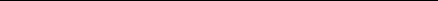 ב.קניין רוחני– פטנטים רשומים או בתהליכי, רישום ידע קודם רלוונטיא.       הצהרת חוקר ראשיהנני מבין, ומסכים לכך שהצעתי תישלח לסוקרים לצורך קבלת חוות דעת.תאריך מילוי הטופס:			 חתימת החוקר הראשי:			משך המחקר (בחודשים):תקציב מבוקש:פורמט קורות חיים מקוצרים (לפי ההנחיות) – יצורף עבור החוקר הראשי הרשום על ההצעהא.      פרטים אישיים:ב.       השכלה אקדמית ומקצועית:ג.        תפקיד נוכחי ומינוי אקדמי:ד.       תפקידים ומינויים מרכזיים בעשור האחרון:ה.      מחקרים במימון משהב"ט ב-5 שנים האחרונות (פעילים ושהסתיימו):ו.        פרסומים מרכזיים ב-10 שנים אחרונות תוך הדגשה של פרסומים רלבנטיים למחקר המוצע: מוגש לד"ר דן גרינשטייןרמ"ח כימיה וביולוגיהמשהב"ט/ מפא"ת/ מד"טתיוגתחוםחיזוי/ AI/ DL/ BDסינתזה/ שיפור סינתזהחנ"מהודפים (נוזליים, ג'ל ומוצקים)חומרי תבעירהדרכי ייצור ומתקני ייצורתיאורעלות משוערכת (₪)כח אדם אוניברסיטאי (חוקרים, עוזרי מחקר, תלמידי מחקר וכו')חומרים וציוד אזיל (לא כולל ציוד משרדי)עלויות ישירות (לרבות שימוש בתשתיות)ציוד סטציונרי (מכשור) נדרשקבלנות משנהיועצים חיצונייםשימוש בציוד בין מחלקתי (CT, MRI, GCMS)תקורה (15% גלובלי)סה"כ